MARSZAŁEK WOJEWÓDZTWA PODKARPACKIEGO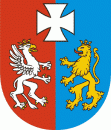 OS-I.7222.61.4.2023.AD						Rzeszów, 2023-04-27POSTANOWIENIEDziałając na podstawie:art. 113 § 1 ustawy z dnia 14 czerwca 1960r. Kodeks postępowania administracyjnego (Dz. U. z 2023r., poz. 775);postanawiamsprostować z urzędu oczywistą omyłkę w decyzji Marszałka Województwa Podkarpackiego z dnia 19 lipca 2021r., znak: OS-I.7222.37.3.2019.AW, którą zmieniono pozwolenie zintegrowane udzielone dla WIETPOL Aerospace Sp. z o.o. Sp. K., 36-002 Jasionka 926, decyzją Marszałka Województwa Podkarpackiego z dnia 19 maja 2014r., znak: OS-I.7222.14.1.2014.MH (ze zm.), na prowadzenie instalacji do powierzchniowej obróbki metali o pojemności wanien procesowych 36,12 m3, usytuowanej na terenie Zakładu Produkcyjnego 38-400 Krosno, ul. Żwirki i Wigury 6B, w następujący sposób:na str. 1 decyzji, wers 3 i 13 liczony od dołu, na str. 19 decyzji, wers 6 liczony od góry oraz na str. 23 decyzji, wers 16 liczony od góry, w miejscu wyrażenia:„NIP 6842637310, REGON 181031230”,winno być:„NIP 6842635771, REGON 180932534”.UzasadnienieDecyzją Marszałka Województwa Podkarpackiego z dnia 19 lipca 2021r., znak: OS-I.7222.37.3.2019.AW, zmieniono pozwolenie zintegrowane udzielone dla WIETPOL Aerospace Sp. z o.o. Sp. K., 36-002 Jasionka 926, decyzją Marszałka Województwa Podkarpackiego z dnia 19 maja 2014r., znak: OS-I.7222.14.1.2014.MH (ze zm.), na prowadzenie instalacji do powierzchniowej obróbki metali o pojemności wanien procesowych 36,12 m3, usytuowanej na terenie Zakładu Produkcyjnego 38 - 400 Krosno, ul. Żwirki i Wigury 6B.	Zgodnie ze złożonym wnioskiem, na podstawie którego Marszałek Województwa Podkarpackiego wydał ww. decyzję, WIETPOL Aerospace Sp. z o.o. Sp. K. posiada nadany numer identyfikacji podatkowej (NIP) - 6842635771 oraz numer identyfikacyjny w Rejestrze Gospodarki Narodowej (REGON) – 180932534.Zaistniały błąd w treści decyzji, odnoszący się do niewłaściwego wskazania numeru NIP oraz numeru REGON Spółki, stanowi oczywistą omyłką pisarską powstałą podczas składu komputerowego i nie ma wpływu na merytoryczną treść decyzji. Zgodnie z art. 113 § 1 Kpa organ administracji publicznej może sprostować z urzędu błędy pisarskie i rachunkowe oraz inne oczywiste omyłki w wydanych przez siebie decyzjach.Wobec powyższego postanowiono o sprostowaniu omyłki.PouczenieNa niniejsze postanowienie służy zażalenie do Ministra Klimatu i Środowiska za pośrednictwem Marszałka Województwa Podkarpackiego, w terminie 7 dni od daty jego doręczenia.Z up. MARSZAŁKA WOJEWÓDZTWADYREKTOR DEPARTAMENTUOCHRONY ŚRODOWISKAOtrzymują:WIETPOL Aerospace Sp. z o.o. Sp. K., 36-002 Jasionka 926Do wiadomości:WIETPOL Aerospace Sp. z o.o. Sp. K., ul. Żwirki i Wigury 6 B, 38-400 KrosnoPodkarpacki Wojewódzki Inspektor Ochrony Środowiska – poprzez platformę ePUAPMinister Klimatu i Środowiska – poprzez platformę ePUAPOS-I., a/a